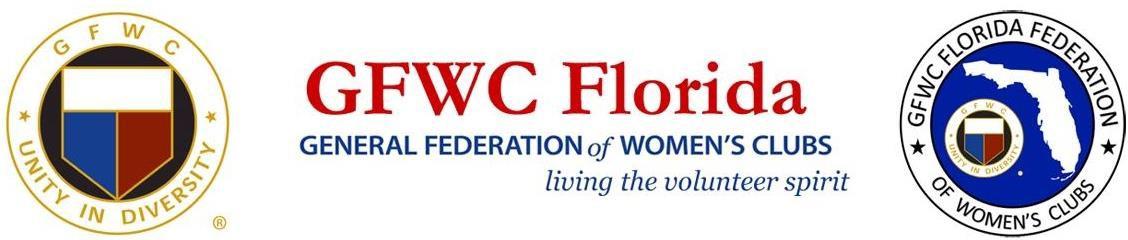 Please use documents below when attending a Juniorette event Original copies must be sent with registration form to attend Convention or Fall BoardGFWC FLORIDA JUNIORETTE PHOTO RELEASEI hereby grant permission to the GFWC Florida Federation of Women’s Clubs and the GFWC Florida Juniorette Club named below, the right to use, reproduce and/or distribute photographs, films, videotapes, and sound recordings of my child, without compensation or approval rights, for use in materials created for purposes of promoting the activities of the GFWC Florida Federation of Women’s and GFWC Florida Juniorettes.Juniorette’s Name:  		 	Date 	Parent / Guardian SignatureHome Phone	Cell Number 	      Juniorette Club 	     Date	Phone Number 	       Advisor/ Chaperone  	     Home Phone	                                                        Cell Number 					   